    PRÓ-REITORIA DE ENSINO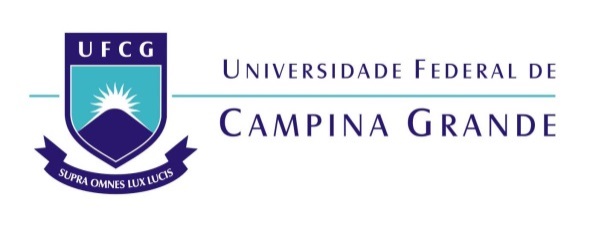 COORDENAÇÃO DE PROGRAMAS E ESTÁGIOSPROGRAMA DE MONITORIARELATÓRIO DE ATIVIDADES DO(A) MONITOR(A)Monitoria: (    ) Remunerada   (     ) Voluntária  	 Período correspondente: ___/___ a ___/____/____Centro: ____________________ Unidade Acadêmica DO PROJETO:___________________________Aluno-Monitor:___________________________________________________________Professor-Orientador:________________________________________________SIAPE:_________________Disciplina: _____________________________________________________OBS: Este relatório de atividade deverá ser adequadamente preenchido pelo professor-orientador no e assinado por ambos, tanto o monitor como o professor-orientador;Exemplo do preenchimento da descrição das atividades, a seguir:DESCRIÇÃO DAS ATIVIDADES DESENSOLVIDAS NO REFERIDO PERIODOCarga Horária(Semanal)DESCRIÇÃO DAS ATIVIDADES DESENSOLVIDAS NO REFERIDO PERIODOCarga Horária(Semanal)DESCRIÇÃO DAS ATIVIDADES DESENSOLVIDAS NO REFERIDO PERIODOCarga Horária(Semanal)DESCRIÇÃO DAS ATIVIDADES DESENSOLVIDAS NO REFERIDO PERIODOCarga Horária(Semanal)19/08 a 24/08/2019 (1ª semana)- Atendimento dos alunos de Química Orgânica referente ao 1º estágio: Estrutura e Ligação molecular em compostos orgânicos e resoluções de exercícios;- Reunião com o orientador para construir material pedagógico com fins de serem ministrado nas aulas práticas;- Estudo do monitor sobre Estrutura e Ligação molecular em compostos orgânicos.12hCADA SEMANA REDIGIR COM A DATA DE INTERSTICIO E A ATIVIDADE REALIZADA. E, COMPUTAR A CARGA HORÁRIA TRABALHADA, QUE POR CADA SEMANA TENDE A SER 12 HORAS, SALVO DIA FERIADO.